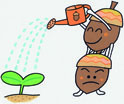 ■貴園名■ご住所　■ご連絡先                    ・TEL ：                             　  ・fax：■ご連絡先                    ・ MAIL：　　　　　　　　　　　　　　　・ MAIL：　　　　　　　　　　　　　　　■ご連絡先                    ・ご担当者名：                           　　　　　・役職■ご連絡先                    ・携帯：・mail:■参加活動★下記から参加ご希望活動を選択し、☑を入れるか、■塗りつぶして下さい。□JP子どもの森づくり運動地元での活動　□「東北復興グリーンウェイブ」　□両方とも参加★上記活動への参加園には、参加園フラッグ、参加園シール、「♪どんぐりえがお」DVD、及び、月例会報「子森通信」を郵送でお送りします。★まずは、情報提供からご希望されるメール会員も募集中です。□メール会員（月例会報「子森通信」をメールでお送りします。）★下記から参加ご希望活動を選択し、☑を入れるか、■塗りつぶして下さい。□JP子どもの森づくり運動地元での活動　□「東北復興グリーンウェイブ」　□両方とも参加★上記活動への参加園には、参加園フラッグ、参加園シール、「♪どんぐりえがお」DVD、及び、月例会報「子森通信」を郵送でお送りします。★まずは、情報提供からご希望されるメール会員も募集中です。□メール会員（月例会報「子森通信」をメールでお送りします。）